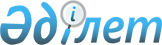 О мерах по реализации Закона Республики Казахстан от 13 января 2012 года "О внесении изменений и дополнений в некоторые законодательные акты Республики Казахстан по вопросам государственных закупок"Распоряжение Премьер-Министра Республики Казахстан от 31 января 2012 года № 19-р

      1. Утвердить прилагаемый перечень нормативных правовых актов, принятие которых необходимо в целях реализации Закона Республики Казахстан от 13 января 2012 года «О внесении изменений и дополнений в некоторые законодательные акты Республики Казахстан по вопросам государственных закупок» (далее – перечень).



      2. Государственным органам:



      1) разработать и в установленном порядке внести на утверждение в Правительство Республики Казахстан проекты нормативных правовых актов согласно перечню;



      2) принять соответствующие ведомственные нормативные правовые акты и проинформировать Правительство Республики Казахстан о принятых мерах.      Премьер-Министр                            К. Масимов

Утвержден            

распоряжением Премьер-Министра 

Республики Казахстан     

от « » 2012 года №       

Перечень

нормативных правовых актов, принятие которых необходимо в целях

реализации Закона Республики Казахстан от 13 января 2012 года

«О внесении изменений и дополнений в некоторые законодательные

акты Республики Казахстан по вопросам государственных закупок»

      Примечание: расшифровка аббревиатур:



      МФ – Министерство финансов Республики Казахстан



      МИНТ – Министерство индустрии и новых технологий Республики Казахстан



      МЭРТ – Министерство экономического развития и торговли Республики Казахстан 



      ЦИК – Центральная избирательная комиссия Республики Казахстан
					© 2012. РГП на ПХВ «Институт законодательства и правовой информации Республики Казахстан» Министерства юстиции Республики Казахстан
				№

п/пНаименование

нормативного

правового актаФорма актаГосударствен-

ные органы,

ответственные

за исполнениеСрок

исполне-

ния123451.О внесении изменений в

некоторые решения

Правительства 

Республики КазахстанПостановление

Правительства

Республики

КазахстанМФ, МЭРТ Февраль

2012 года2.О признании утратившими

силу некоторых решений

Правительства

Республики Казахстан Постановление

Правительства

Республики

КазахстанМФФевраль

2012 года3.О внесении изменения в

постановление

Правительства

Республики Казахстан от

29 декабря 2007 года

№ 1353 «Об определении

мер государственной

поддержки категорий

отечественных

потенциальных поставщиков»Постановление

Правительства

Республики

КазахстанМИНТФевраль

2012 года4.О внесении изменений и

дополнений в 

постановление

Правительства

Республики Казахстан от

27 декабря 2007 года

№ 1301 «Об утверждении

Правил осуществления

государственных закупок»Постановление

Правительства

Республики

КазахстанМФ,

заинтересованные

государственные

органыФевраль

2012 года5.Об утверждении Правил

проведения электронных

государственных закупокПостановление

Правительства

Республики

КазахстанМФ,

заинтересованные

государственные

органыФевраль

2012 года6.Об утверждении перечня

товаров, работ, услуг,

являющихся предметом

государственных 

закупок, осуществляемых

способом аукционаПостановление

Правительства

Республики

КазахстанМФФевраль

2012 года7.Об утверждении перечня

товаров и услуг,

предусмотренных

законодательством

Республики Казахстан о

выборахПостановление

Правительства

Республики

КазахстанЦИК (по

согласованию)Февраль

2012 года8.Об утверждении перечня

товаров, работ, услуг

ежедневной или

еженедельной

потребности,

приобретаемых

заказчиками для

обеспечения

бесперебойной

деятельности, а

также из одного

источника на период до

подведения итогов

конкурса и вступления в

силу договора о

государственных

закупкахПостановление

Правительства

Республики

КазахстанМФФевраль

2012 года9.О внесении изменений в

приказ Министра

финансов Республики

Казахстан от 30 декабря

2008 года № 647 «Об

утверждении Правил

сбора, обобщения и

анализа отчетности

с учетом информации об

объемах казахстанского

содержания при

закупках товаров, 

работ, услуг»Приказ

Министра

финансов

Республики

КазахстанМФФевраль

2012 года